Publicado en Madrid el 20/01/2022 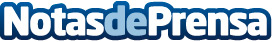 Según Quiero Fruta los Reyes Magos vinieron cargados de oro, incienso, mirra y frutaLos packs y cestas personalizados de frutas y verduras fueron uno de los detalles que más se afianzaron en el reparto de regalos del día 6 de enero, por su originalidad, su practicidad y su contribución para mantener una dieta sana y equilibrada tras los excesos de la Navidad, sostienen desde Quiero FrutaDatos de contacto:Quiero Fruta695 932 244Nota de prensa publicada en: https://www.notasdeprensa.es/segun-quiero-fruta-los-reyes-magos-vinieron Categorias: Nacional Nutrición Gastronomía Consumo http://www.notasdeprensa.es